　　　　　　　　　　　　　　　深浦町（要介護・要支援認定（更新）申請書）R3.4.1改正介護保険		要介護認定・要支援認定	申請書 要介護更新認定・要支援更新認定　　　深　浦　町　長　様　　　次のとおり申請します。　　　　　　　　　　　　　申請年月日　　令和　　　年　　　月　　　日第二号被保険者（40 歳から 64 歳の医療保険加入者）のみ記入介護サービス計画の作成等介護保険事業の適切な運営のために必要があるときは、要介護認定・要支援認定にかかる調査内容、介護認定審査会による判定結果・意見、及び主治医意見書を、深浦町から地域包括支援センター、居宅介護支援事業者、居宅サービス事業者若しくは介護保険施設の関係人、主治医意見書を記載した医師又は認定調査に従事した調査員に提示することに同意します。本人氏名申請者氏名本人との関係申請者住所〒　　　　　　　　　　　　　　　　　　　　　電話番号〒　　　　　　　　　　　　　　　　　　　　　電話番号〒　　　　　　　　　　　　　　　　　　　　　電話番号被	保	険	者介護保険被保険者番号介護保険被保険者番号個人番号個人番号個人番号被	保	険	者医療保険保険者名保険者番号保険者番号保険者番号保険者番号被	保	険	者医療保険被保険者証記号記号記号番号番号枝番枝番枝番枝番被	保	険	者ﾌﾘｶﾞﾅ氏	名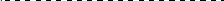 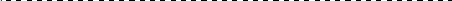 ﾌﾘｶﾞﾅ氏	名生年月日生年月日生年月日明・大・昭	年	月	日明・大・昭	年	月	日明・大・昭	年	月	日明・大・昭	年	月	日明・大・昭	年	月	日明・大・昭	年	月	日明・大・昭	年	月	日明・大・昭	年	月	日明・大・昭	年	月	日明・大・昭	年	月	日明・大・昭	年	月	日明・大・昭	年	月	日明・大・昭	年	月	日被	保	険	者ﾌﾘｶﾞﾅ氏	名ﾌﾘｶﾞﾅ氏	名性	別性	別性	別男	・	女男	・	女男	・	女男	・	女男	・	女男	・	女男	・	女男	・	女男	・	女男	・	女男	・	女男	・	女男	・	女被	保	険	者住	所住	所〒電話番号〒電話番号〒電話番号〒電話番号〒電話番号〒電話番号〒電話番号〒電話番号〒電話番号〒電話番号〒電話番号〒電話番号〒電話番号〒電話番号〒電話番号〒電話番号〒電話番号〒電話番号〒電話番号〒電話番号〒電話番号〒電話番号〒電話番号〒電話番号〒電話番号〒電話番号被	保	険	者前 回 の 要 介 護認定の結果等前 回 の 要 介 護認定の結果等*要介護・要支 援 更 新 認定 の 場 合 のみ記入*要介護・要支 援 更 新 認定 の 場 合 のみ記入*要介護・要支 援 更 新 認定 の 場 合 のみ記入要介護状態区分 １	２	３	４	５	要支援状態区分 １	２要介護状態区分 １	２	３	４	５	要支援状態区分 １	２要介護状態区分 １	２	３	４	５	要支援状態区分 １	２要介護状態区分 １	２	３	４	５	要支援状態区分 １	２要介護状態区分 １	２	３	４	５	要支援状態区分 １	２要介護状態区分 １	２	３	４	５	要支援状態区分 １	２要介護状態区分 １	２	３	４	５	要支援状態区分 １	２要介護状態区分 １	２	３	４	５	要支援状態区分 １	２要介護状態区分 １	２	３	４	５	要支援状態区分 １	２要介護状態区分 １	２	３	４	５	要支援状態区分 １	２要介護状態区分 １	２	３	４	５	要支援状態区分 １	２要介護状態区分 １	２	３	４	５	要支援状態区分 １	２要介護状態区分 １	２	３	４	５	要支援状態区分 １	２要介護状態区分 １	２	３	４	５	要支援状態区分 １	２要介護状態区分 １	２	３	４	５	要支援状態区分 １	２要介護状態区分 １	２	３	４	５	要支援状態区分 １	２要介護状態区分 １	２	３	４	５	要支援状態区分 １	２要介護状態区分 １	２	３	４	５	要支援状態区分 １	２要介護状態区分 １	２	３	４	５	要支援状態区分 １	２要介護状態区分 １	２	３	４	５	要支援状態区分 １	２要介護状態区分 １	２	３	４	５	要支援状態区分 １	２要介護状態区分 １	２	３	４	５	要支援状態区分 １	２要介護状態区分 １	２	３	４	５	要支援状態区分 １	２被	保	険	者前 回 の 要 介 護認定の結果等前 回 の 要 介 護認定の結果等*要介護・要支 援 更 新 認定 の 場 合 のみ記入*要介護・要支 援 更 新 認定 の 場 合 のみ記入*要介護・要支 援 更 新 認定 の 場 合 のみ記入有効期限 平成・令和	年	月	日から令和	年	月	日有効期限 平成・令和	年	月	日から令和	年	月	日有効期限 平成・令和	年	月	日から令和	年	月	日有効期限 平成・令和	年	月	日から令和	年	月	日有効期限 平成・令和	年	月	日から令和	年	月	日有効期限 平成・令和	年	月	日から令和	年	月	日有効期限 平成・令和	年	月	日から令和	年	月	日有効期限 平成・令和	年	月	日から令和	年	月	日有効期限 平成・令和	年	月	日から令和	年	月	日有効期限 平成・令和	年	月	日から令和	年	月	日有効期限 平成・令和	年	月	日から令和	年	月	日有効期限 平成・令和	年	月	日から令和	年	月	日有効期限 平成・令和	年	月	日から令和	年	月	日有効期限 平成・令和	年	月	日から令和	年	月	日有効期限 平成・令和	年	月	日から令和	年	月	日有効期限 平成・令和	年	月	日から令和	年	月	日有効期限 平成・令和	年	月	日から令和	年	月	日有効期限 平成・令和	年	月	日から令和	年	月	日有効期限 平成・令和	年	月	日から令和	年	月	日有効期限 平成・令和	年	月	日から令和	年	月	日有効期限 平成・令和	年	月	日から令和	年	月	日有効期限 平成・令和	年	月	日から令和	年	月	日有効期限 平成・令和	年	月	日から令和	年	月	日被	保	険	者前 回 の 要 介 護認定の結果等前 回 の 要 介 護認定の結果等※ 14 日以内に 他 自 治 体か ら 転 入 した 者 の み 記入※ 14 日以内に 他 自 治 体か ら 転 入 した 者 の み 記入※ 14 日以内に 他 自 治 体か ら 転 入 した 者 の み 記入転出元自治体（ 市町村） 名［	］現在、転出元自治体に要介護・要支援認定を申請中ですか。（ 既に認定結果通知を受け取っている場合は「いいえ」を選択してください）	はい	・	いいえ「はい」の場合、申請日	令和	年	月	日転出元自治体（ 市町村） 名［	］現在、転出元自治体に要介護・要支援認定を申請中ですか。（ 既に認定結果通知を受け取っている場合は「いいえ」を選択してください）	はい	・	いいえ「はい」の場合、申請日	令和	年	月	日転出元自治体（ 市町村） 名［	］現在、転出元自治体に要介護・要支援認定を申請中ですか。（ 既に認定結果通知を受け取っている場合は「いいえ」を選択してください）	はい	・	いいえ「はい」の場合、申請日	令和	年	月	日転出元自治体（ 市町村） 名［	］現在、転出元自治体に要介護・要支援認定を申請中ですか。（ 既に認定結果通知を受け取っている場合は「いいえ」を選択してください）	はい	・	いいえ「はい」の場合、申請日	令和	年	月	日転出元自治体（ 市町村） 名［	］現在、転出元自治体に要介護・要支援認定を申請中ですか。（ 既に認定結果通知を受け取っている場合は「いいえ」を選択してください）	はい	・	いいえ「はい」の場合、申請日	令和	年	月	日転出元自治体（ 市町村） 名［	］現在、転出元自治体に要介護・要支援認定を申請中ですか。（ 既に認定結果通知を受け取っている場合は「いいえ」を選択してください）	はい	・	いいえ「はい」の場合、申請日	令和	年	月	日転出元自治体（ 市町村） 名［	］現在、転出元自治体に要介護・要支援認定を申請中ですか。（ 既に認定結果通知を受け取っている場合は「いいえ」を選択してください）	はい	・	いいえ「はい」の場合、申請日	令和	年	月	日転出元自治体（ 市町村） 名［	］現在、転出元自治体に要介護・要支援認定を申請中ですか。（ 既に認定結果通知を受け取っている場合は「いいえ」を選択してください）	はい	・	いいえ「はい」の場合、申請日	令和	年	月	日転出元自治体（ 市町村） 名［	］現在、転出元自治体に要介護・要支援認定を申請中ですか。（ 既に認定結果通知を受け取っている場合は「いいえ」を選択してください）	はい	・	いいえ「はい」の場合、申請日	令和	年	月	日転出元自治体（ 市町村） 名［	］現在、転出元自治体に要介護・要支援認定を申請中ですか。（ 既に認定結果通知を受け取っている場合は「いいえ」を選択してください）	はい	・	いいえ「はい」の場合、申請日	令和	年	月	日転出元自治体（ 市町村） 名［	］現在、転出元自治体に要介護・要支援認定を申請中ですか。（ 既に認定結果通知を受け取っている場合は「いいえ」を選択してください）	はい	・	いいえ「はい」の場合、申請日	令和	年	月	日転出元自治体（ 市町村） 名［	］現在、転出元自治体に要介護・要支援認定を申請中ですか。（ 既に認定結果通知を受け取っている場合は「いいえ」を選択してください）	はい	・	いいえ「はい」の場合、申請日	令和	年	月	日転出元自治体（ 市町村） 名［	］現在、転出元自治体に要介護・要支援認定を申請中ですか。（ 既に認定結果通知を受け取っている場合は「いいえ」を選択してください）	はい	・	いいえ「はい」の場合、申請日	令和	年	月	日転出元自治体（ 市町村） 名［	］現在、転出元自治体に要介護・要支援認定を申請中ですか。（ 既に認定結果通知を受け取っている場合は「いいえ」を選択してください）	はい	・	いいえ「はい」の場合、申請日	令和	年	月	日転出元自治体（ 市町村） 名［	］現在、転出元自治体に要介護・要支援認定を申請中ですか。（ 既に認定結果通知を受け取っている場合は「いいえ」を選択してください）	はい	・	いいえ「はい」の場合、申請日	令和	年	月	日転出元自治体（ 市町村） 名［	］現在、転出元自治体に要介護・要支援認定を申請中ですか。（ 既に認定結果通知を受け取っている場合は「いいえ」を選択してください）	はい	・	いいえ「はい」の場合、申請日	令和	年	月	日転出元自治体（ 市町村） 名［	］現在、転出元自治体に要介護・要支援認定を申請中ですか。（ 既に認定結果通知を受け取っている場合は「いいえ」を選択してください）	はい	・	いいえ「はい」の場合、申請日	令和	年	月	日転出元自治体（ 市町村） 名［	］現在、転出元自治体に要介護・要支援認定を申請中ですか。（ 既に認定結果通知を受け取っている場合は「いいえ」を選択してください）	はい	・	いいえ「はい」の場合、申請日	令和	年	月	日転出元自治体（ 市町村） 名［	］現在、転出元自治体に要介護・要支援認定を申請中ですか。（ 既に認定結果通知を受け取っている場合は「いいえ」を選択してください）	はい	・	いいえ「はい」の場合、申請日	令和	年	月	日転出元自治体（ 市町村） 名［	］現在、転出元自治体に要介護・要支援認定を申請中ですか。（ 既に認定結果通知を受け取っている場合は「いいえ」を選択してください）	はい	・	いいえ「はい」の場合、申請日	令和	年	月	日転出元自治体（ 市町村） 名［	］現在、転出元自治体に要介護・要支援認定を申請中ですか。（ 既に認定結果通知を受け取っている場合は「いいえ」を選択してください）	はい	・	いいえ「はい」の場合、申請日	令和	年	月	日転出元自治体（ 市町村） 名［	］現在、転出元自治体に要介護・要支援認定を申請中ですか。（ 既に認定結果通知を受け取っている場合は「いいえ」を選択してください）	はい	・	いいえ「はい」の場合、申請日	令和	年	月	日転出元自治体（ 市町村） 名［	］現在、転出元自治体に要介護・要支援認定を申請中ですか。（ 既に認定結果通知を受け取っている場合は「いいえ」を選択してください）	はい	・	いいえ「はい」の場合、申請日	令和	年	月	日被	保	険	者過去６ 月間の介護保険施設、医療機関等への入院、入所の 有無過去６ 月間の介護保険施設、医療機関等への入院、入所の 有無介護保険施設等の名称等・所在地介護保険施設等の名称等・所在地介護保険施設等の名称等・所在地介護保険施設等の名称等・所在地介護保険施設等の名称等・所在地介護保険施設等の名称等・所在地介護保険施設等の名称等・所在地介護保険施設等の名称等・所在地介護保険施設等の名称等・所在地介護保険施設等の名称等・所在地介護保険施設等の名称等・所在地介護保険施設等の名称等・所在地期間	年	月	日～	年	月	日期間	年	月	日～	年	月	日期間	年	月	日～	年	月	日期間	年	月	日～	年	月	日期間	年	月	日～	年	月	日期間	年	月	日～	年	月	日期間	年	月	日～	年	月	日期間	年	月	日～	年	月	日期間	年	月	日～	年	月	日期間	年	月	日～	年	月	日期間	年	月	日～	年	月	日期間	年	月	日～	年	月	日期間	年	月	日～	年	月	日期間	年	月	日～	年	月	日被	保	険	者過去６ 月間の介護保険施設、医療機関等への入院、入所の 有無過去６ 月間の介護保険施設、医療機関等への入院、入所の 有無介護保険施設等の名称等・所在地介護保険施設等の名称等・所在地介護保険施設等の名称等・所在地介護保険施設等の名称等・所在地介護保険施設等の名称等・所在地介護保険施設等の名称等・所在地介護保険施設等の名称等・所在地介護保険施設等の名称等・所在地介護保険施設等の名称等・所在地介護保険施設等の名称等・所在地介護保険施設等の名称等・所在地介護保険施設等の名称等・所在地期間	年	月	日～	年	月	日期間	年	月	日～	年	月	日期間	年	月	日～	年	月	日期間	年	月	日～	年	月	日期間	年	月	日～	年	月	日期間	年	月	日～	年	月	日期間	年	月	日～	年	月	日期間	年	月	日～	年	月	日期間	年	月	日～	年	月	日期間	年	月	日～	年	月	日期間	年	月	日～	年	月	日期間	年	月	日～	年	月	日期間	年	月	日～	年	月	日期間	年	月	日～	年	月	日被	保	険	者過去６ 月間の介護保険施設、医療機関等への入院、入所の 有無過去６ 月間の介護保険施設、医療機関等への入院、入所の 有無医療機関等の名称等・所在地医療機関等の名称等・所在地医療機関等の名称等・所在地医療機関等の名称等・所在地医療機関等の名称等・所在地医療機関等の名称等・所在地医療機関等の名称等・所在地医療機関等の名称等・所在地医療機関等の名称等・所在地医療機関等の名称等・所在地医療機関等の名称等・所在地医療機関等の名称等・所在地期間	年	月	日～	年	月	日期間	年	月	日～	年	月	日期間	年	月	日～	年	月	日期間	年	月	日～	年	月	日期間	年	月	日～	年	月	日期間	年	月	日～	年	月	日期間	年	月	日～	年	月	日期間	年	月	日～	年	月	日期間	年	月	日～	年	月	日期間	年	月	日～	年	月	日期間	年	月	日～	年	月	日期間	年	月	日～	年	月	日期間	年	月	日～	年	月	日期間	年	月	日～	年	月	日被	保	険	者有	・	無有	・	無医療機関等の名称等・所在地医療機関等の名称等・所在地医療機関等の名称等・所在地医療機関等の名称等・所在地医療機関等の名称等・所在地医療機関等の名称等・所在地医療機関等の名称等・所在地医療機関等の名称等・所在地医療機関等の名称等・所在地医療機関等の名称等・所在地医療機関等の名称等・所在地医療機関等の名称等・所在地期間	年	月	日～	年	月	日期間	年	月	日～	年	月	日期間	年	月	日～	年	月	日期間	年	月	日～	年	月	日期間	年	月	日～	年	月	日期間	年	月	日～	年	月	日期間	年	月	日～	年	月	日期間	年	月	日～	年	月	日期間	年	月	日～	年	月	日期間	年	月	日～	年	月	日期間	年	月	日～	年	月	日期間	年	月	日～	年	月	日期間	年	月	日～	年	月	日期間	年	月	日～	年	月	日被	保	険	者有	・	無有	・	無医療機関等の名称等・所在地医療機関等の名称等・所在地医療機関等の名称等・所在地医療機関等の名称等・所在地医療機関等の名称等・所在地医療機関等の名称等・所在地医療機関等の名称等・所在地医療機関等の名称等・所在地医療機関等の名称等・所在地医療機関等の名称等・所在地医療機関等の名称等・所在地医療機関等の名称等・所在地期間	年	月	日～	年	月	日期間	年	月	日～	年	月	日期間	年	月	日～	年	月	日期間	年	月	日～	年	月	日期間	年	月	日～	年	月	日期間	年	月	日～	年	月	日期間	年	月	日～	年	月	日期間	年	月	日～	年	月	日期間	年	月	日～	年	月	日期間	年	月	日～	年	月	日期間	年	月	日～	年	月	日期間	年	月	日～	年	月	日期間	年	月	日～	年	月	日期間	年	月	日～	年	月	日提出代行者名称該当に○（地域包括支援センター・居宅介護支援事業者・指定介護老人福祉施設・介護老人保健施設・指定介護療養型医療施設、介護医療院）該当に○（地域包括支援センター・居宅介護支援事業者・指定介護老人福祉施設・介護老人保健施設・指定介護療養型医療施設、介護医療院）提出代行者住所〒電話番号主 治 医主治医の氏名主治医の氏名主治医の氏名医療機関名主 治 医所在地〒電話番号